Prowadzący instalację:                                                                 Tarnobrzeg , dnia……... Adres / siedziba......................................................................................Regon:                                                          Prezydent Miasta Tarnobrzega                                                ul. Kościuszki 32                                                  39-400 TarnobrzegWNIOSEK                 o wydanie pozwolenia na wprowadzanie gazów lub pyłów do powietrza                                                               (wzór)Zgodne z art. 184 ustawy z dnia 27 kwietnia 2001r. Prawo ochrony środowiska (Dz.U. z 2013r, poz.1232, z późn. zm.) wniosek powinien zawierać:	1)	oznaczenie prowadzącego instalację, jego adres zamieszkania lub siedziby;1a)  oznaczenie głównego prowadzącego instalację lub określenie zakresu odpowiedzialności poszczególnych prowadzących oznaczone części instalacji za eksploatację instalacji zgodnie z przepisami ochrony środowiska, w przypadku określonym w art. 183b;                        ( podmiot uprawniony na podstawie określonego tytułu prawnego do władania oznaczoną częścią instalacji).	2)	adres zakładu, na którego terenie prowadzona jest eksploatacja instalacji;	3)	informację o tytule prawnym do instalacji;	4)	informacje o rodzaju instalacji, stosowanych urządzeniach i technologiach oraz charakterystykę techniczną źródeł powstawania i miejsc emisji;	5)	ocenę stanu technicznego instalacji;	6)	informację o rodzaju prowadzonej działalności;	7)	opis zakładanych wariantów funkcjonowania instalacji;	8)	blokowy (ogólny) schemat technologiczny wraz z bilansem masowym i rodzajami wykorzystywanych materiałów, surowców i paliw, istotnych z punktu widzenia wymagań ochrony środowiska;	9)	informację o energii wykorzystywanej lub wytwarzanej przez instalację;	10)	wielkość i źródła powstawania albo miejsca emisji - aktualnych i proponowanych                          - w trakcie normalnej eksploatacji instalacji oraz w warunkach odbiegających od normalnych, w szczególności takich jak rozruch i wyłączenia;	11)	informację o planowanych okresach funkcjonowania instalacji w warunkach odbiegających od normalnych;	12)	informację o istniejącym lub przewidywanym oddziaływaniu emisji na środowisko;	13)	wyniki pomiarów wielkości emisji z instalacji, jeżeli przeprowadzenie pomiarów było wymagane;	14)	zmiany wielkości emisji, jeżeli nastąpiły po uzyskaniu ostatniego pozwolenia dla instalacji;	15)	proponowane działania, w tym wyszczególnienie środków technicznych mających na celu zapobieganie lub ograniczanie emisji, a jeżeli działania mają być realizowane w okresie, na który ma być wydane pozwolenie - również proponowany termin zakończenia tych działań;	16)	proponowane procedury monitorowania procesów technologicznych istotnych z punktu widzenia wymagań ochrony środowiska, w szczególności pomiaru lub ewidencjonowania wielkości emisji;	17)	deklarowany termin i sposób zakończenia eksploatacji instalacji lub jej oznaczonej części, niestwarzający zagrożenia dla środowiska, jeżeli zakończenie eksploatacji jest przewidywane w okresie, na który ma być wydane pozwolenie;	17a) deklarowany łączny czas dalszej eksploatacji instalacji, jeżeli ma on wpływ na określenie wymagań ochrony środowiska, oraz deklarowany sposób dokumentowania czasu tej eksploatacji;	17b) deklarowany termin oddania instalacji do eksploatacji w przypadku określonym w art. 191a;	18)	czas, na jaki wydane ma być pozwolenie.Wniosek powinien także zawierać dane określone w art. 221 (Poś) :	1)	czas pracy źródeł powstawania i miejsc wprowadzania gazów lub pyłów do powietrza             w ciągu roku;	2)	określenie wprowadzanych do powietrza rodzajów i ilości gazów lub pyłów przypadających na jednostkę wykorzystywanego surowca, materiału, paliwa lub powstającego produktu; 3)  opis terenu w zasięgu pięćdziesięciokrotnej wysokości najwyższego miejsca wprowadzania gazów lub pyłów do powietrza, z uwzględnieniem obszarów poddanych ochronie na podstawie przepisów ustawy o ochronie przyrody (tj. Dz.U.2013.627) oraz ustawy z dnia 17 czerwca 1966r. o uzdrowiskach i lecznictwie uzdrowiskowym (Dz. U. Nr 23, poz. 150, z późn. zm.);	4)	określenie aerodynamicznej szorstkości terenu;	5)	aktualny stan jakości powietrza;	6)	określenie warunków meteorologicznych;	7)	wyniki obliczeń stanu jakości powietrza, z uwzględnieniem metodyk modelowania,                   o których mowa  w art. 12 (Poś), wraz z graficznym przedstawieniem tych wyników.Jeżeli wniosek dotyczy instalacji nowo uruchamianych lub w sposób istotny zmienianych, powinien on zawierać informacje o spełnianiu wymogów, o których mowa w art. 143 ustawy Poś tj:	1)	stosowanie substancji o małym potencjale zagrożeń;	2)	efektywne wytwarzanie oraz wykorzystanie energii;	3)	zapewnienie racjonalnego zużycia wody i innych surowców oraz materiałów i paliw;	4)	rodzaj, zasięg oraz wielkość emisji;	5)	wykorzystywanie porównywalnych procesów i metod, które zostały skutecznie zastosowane w skali przemysłowej;	6)	postęp naukowo-techniczny.Załączniki:Streszczenie wniosku sporządzone w języku niespecjalistycznym.W przypadku przedsiębiorców niebędących osobami fizycznymi,  dokument potwierdzający, że wnioskodawca jest uprawniony do występowania w obrocie prawnym. Uwierzytelniona kopia dokumentu  potwierdzającego, że wnioskodawca posiada tytuł prawny do terenu, na którym magazynuje odpady.Kopię wniosku o wydanie decyzji o środowiskowych uwarunkowaniach, wraz z kopią załączników, o ile taka decyzja była wymagana, albo kopię takiej decyzji, jeżeli została wydana, w przypadku instalacji nowo uruchamianych lub w sposób istotny zmienianych.Oświadczenie wytwórcy odpadów, że jest/nie jest mikroprzedsiębiorcą oraz małym i średnim przedsiębiorcą w rozumieniu przepisów ustawy o swobodzie działalności gospodarczej. Dowód zapłaty należnej opłaty skarbowej........................................................(podpis wnioskodawcy)                                                              (osoby uprawnione zgodnie z KRS)PRZEWODNIK MIESZKAŃCAPRZEWODNIK MIESZKAŃCAPRZEWODNIK MIESZKAŃCAPRZEWODNIK MIESZKAŃCAPRZEWODNIK MIESZKAŃCA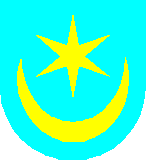 URZĄD  MIASTA TARNOBRZEGA39-400 Tarnobrzegul. Kościuszki 32Biuro Obsługi Interesantów: Ul. Mickiewicza 7URZĄD  MIASTA TARNOBRZEGA39-400 Tarnobrzegul. Kościuszki 32Biuro Obsługi Interesantów: Ul. Mickiewicza 7URZĄD  MIASTA TARNOBRZEGA39-400 Tarnobrzegul. Kościuszki 32Biuro Obsługi Interesantów: Ul. Mickiewicza 7ŚR-II.0143.2015URZĄD  MIASTA TARNOBRZEGA39-400 Tarnobrzegul. Kościuszki 32Biuro Obsługi Interesantów: Ul. Mickiewicza 7URZĄD  MIASTA TARNOBRZEGA39-400 Tarnobrzegul. Kościuszki 32Biuro Obsługi Interesantów: Ul. Mickiewicza 7URZĄD  MIASTA TARNOBRZEGA39-400 Tarnobrzegul. Kościuszki 32Biuro Obsługi Interesantów: Ul. Mickiewicza 7PM – 109W sprawie:Wydawanie pozwolenia na wprowadzanie gazów lub pyłów do powietrzaW sprawie:Wydawanie pozwolenia na wprowadzanie gazów lub pyłów do powietrzaW sprawie:Wydawanie pozwolenia na wprowadzanie gazów lub pyłów do powietrzaW sprawie:Wydawanie pozwolenia na wprowadzanie gazów lub pyłów do powietrzaW sprawie:Wydawanie pozwolenia na wprowadzanie gazów lub pyłów do powietrzaOd czego zacząć ?Od czego zacząć ?Od czego zacząć ?Od czego zacząć ?Od czego zacząć ?Wniosek o wydanie pozwolenia należy złożyć w Biurze Obsługi Interesantów w budynku przy ul. Mickiewicza 7 według wzoru (w załączeniu) wraz z wymaganymi załącznikami lub wysłać pocztą na adres Urzędu Miasta Tarnobrzega.Wniosek o wydanie pozwolenia należy złożyć w Biurze Obsługi Interesantów w budynku przy ul. Mickiewicza 7 według wzoru (w załączeniu) wraz z wymaganymi załącznikami lub wysłać pocztą na adres Urzędu Miasta Tarnobrzega.Wniosek o wydanie pozwolenia należy złożyć w Biurze Obsługi Interesantów w budynku przy ul. Mickiewicza 7 według wzoru (w załączeniu) wraz z wymaganymi załącznikami lub wysłać pocztą na adres Urzędu Miasta Tarnobrzega.Wniosek o wydanie pozwolenia należy złożyć w Biurze Obsługi Interesantów w budynku przy ul. Mickiewicza 7 według wzoru (w załączeniu) wraz z wymaganymi załącznikami lub wysłać pocztą na adres Urzędu Miasta Tarnobrzega.Wniosek o wydanie pozwolenia należy złożyć w Biurze Obsługi Interesantów w budynku przy ul. Mickiewicza 7 według wzoru (w załączeniu) wraz z wymaganymi załącznikami lub wysłać pocztą na adres Urzędu Miasta Tarnobrzega.Ile trzeba płacić za załatwienie sprawy ?Ile trzeba płacić za załatwienie sprawy ?Ile trzeba płacić za załatwienie sprawy ?Ile trzeba płacić za załatwienie sprawy ?Ile trzeba płacić za załatwienie sprawy ?Opłata skarbowa wynosi:Od pozwoleń na wprowadzanie gazów lub pyłów do powietrza: wydawanych w związku z prowadzoną działalnością gospodarczą, z zastrzeżeniem pkt b -2011 zł wydawanych w związku z działalnością gospodarczą prowadzoną przez podmioty prowadzące działalność wytwórczą w rolnictwie, mikroprzedsiębiorców oraz małych i średnich przedsiębiorców - 506 zł, pozostałe - 506 zł. 2. Przedłużenie terminu ważności lub zmiana warunków wydanego pozwolenia, jeżeli:      a)  dotyczy przedłużenia terminu ważności lub rozszerzenia zakresu działalności - 50% stawki            określonej od pozwolenia (odpowiednio 1005,5 zł i 253 zł),  3. Od złożonego dokumentu stwierdzającego udzielenie pełnomocnictwa lub prokury oraz jego odpisu, wypisu lub kopii dla osoby załatwiającej sprawę (z wyłączeniem pełnomocnictwa udzielanego małżonkowi, wstępnemu, zstępnemu lub rodzeństwu lub gdy mocodawcą jest podmiot zwolniony                   z opłaty skarbowej) - 17 zł.Wpłat z tytułu opłaty skarbowej można dokonywać na rachunek bankowy Urzędu Miasta Tarnobrzega lub w kasie Urzędu przy ul. Mickiewicza 7. Dowód zapłaty należnej opłaty skarbowej należy załączyć do wniosku. NUMER KONTA:  Bank PKO S.A. I Oddział Tarnobrzeg Nr 18124027441111000039909547Opłata skarbowa wynosi:Od pozwoleń na wprowadzanie gazów lub pyłów do powietrza: wydawanych w związku z prowadzoną działalnością gospodarczą, z zastrzeżeniem pkt b -2011 zł wydawanych w związku z działalnością gospodarczą prowadzoną przez podmioty prowadzące działalność wytwórczą w rolnictwie, mikroprzedsiębiorców oraz małych i średnich przedsiębiorców - 506 zł, pozostałe - 506 zł. 2. Przedłużenie terminu ważności lub zmiana warunków wydanego pozwolenia, jeżeli:      a)  dotyczy przedłużenia terminu ważności lub rozszerzenia zakresu działalności - 50% stawki            określonej od pozwolenia (odpowiednio 1005,5 zł i 253 zł),  3. Od złożonego dokumentu stwierdzającego udzielenie pełnomocnictwa lub prokury oraz jego odpisu, wypisu lub kopii dla osoby załatwiającej sprawę (z wyłączeniem pełnomocnictwa udzielanego małżonkowi, wstępnemu, zstępnemu lub rodzeństwu lub gdy mocodawcą jest podmiot zwolniony                   z opłaty skarbowej) - 17 zł.Wpłat z tytułu opłaty skarbowej można dokonywać na rachunek bankowy Urzędu Miasta Tarnobrzega lub w kasie Urzędu przy ul. Mickiewicza 7. Dowód zapłaty należnej opłaty skarbowej należy załączyć do wniosku. NUMER KONTA:  Bank PKO S.A. I Oddział Tarnobrzeg Nr 18124027441111000039909547Opłata skarbowa wynosi:Od pozwoleń na wprowadzanie gazów lub pyłów do powietrza: wydawanych w związku z prowadzoną działalnością gospodarczą, z zastrzeżeniem pkt b -2011 zł wydawanych w związku z działalnością gospodarczą prowadzoną przez podmioty prowadzące działalność wytwórczą w rolnictwie, mikroprzedsiębiorców oraz małych i średnich przedsiębiorców - 506 zł, pozostałe - 506 zł. 2. Przedłużenie terminu ważności lub zmiana warunków wydanego pozwolenia, jeżeli:      a)  dotyczy przedłużenia terminu ważności lub rozszerzenia zakresu działalności - 50% stawki            określonej od pozwolenia (odpowiednio 1005,5 zł i 253 zł),  3. Od złożonego dokumentu stwierdzającego udzielenie pełnomocnictwa lub prokury oraz jego odpisu, wypisu lub kopii dla osoby załatwiającej sprawę (z wyłączeniem pełnomocnictwa udzielanego małżonkowi, wstępnemu, zstępnemu lub rodzeństwu lub gdy mocodawcą jest podmiot zwolniony                   z opłaty skarbowej) - 17 zł.Wpłat z tytułu opłaty skarbowej można dokonywać na rachunek bankowy Urzędu Miasta Tarnobrzega lub w kasie Urzędu przy ul. Mickiewicza 7. Dowód zapłaty należnej opłaty skarbowej należy załączyć do wniosku. NUMER KONTA:  Bank PKO S.A. I Oddział Tarnobrzeg Nr 18124027441111000039909547Opłata skarbowa wynosi:Od pozwoleń na wprowadzanie gazów lub pyłów do powietrza: wydawanych w związku z prowadzoną działalnością gospodarczą, z zastrzeżeniem pkt b -2011 zł wydawanych w związku z działalnością gospodarczą prowadzoną przez podmioty prowadzące działalność wytwórczą w rolnictwie, mikroprzedsiębiorców oraz małych i średnich przedsiębiorców - 506 zł, pozostałe - 506 zł. 2. Przedłużenie terminu ważności lub zmiana warunków wydanego pozwolenia, jeżeli:      a)  dotyczy przedłużenia terminu ważności lub rozszerzenia zakresu działalności - 50% stawki            określonej od pozwolenia (odpowiednio 1005,5 zł i 253 zł),  3. Od złożonego dokumentu stwierdzającego udzielenie pełnomocnictwa lub prokury oraz jego odpisu, wypisu lub kopii dla osoby załatwiającej sprawę (z wyłączeniem pełnomocnictwa udzielanego małżonkowi, wstępnemu, zstępnemu lub rodzeństwu lub gdy mocodawcą jest podmiot zwolniony                   z opłaty skarbowej) - 17 zł.Wpłat z tytułu opłaty skarbowej można dokonywać na rachunek bankowy Urzędu Miasta Tarnobrzega lub w kasie Urzędu przy ul. Mickiewicza 7. Dowód zapłaty należnej opłaty skarbowej należy załączyć do wniosku. NUMER KONTA:  Bank PKO S.A. I Oddział Tarnobrzeg Nr 18124027441111000039909547Opłata skarbowa wynosi:Od pozwoleń na wprowadzanie gazów lub pyłów do powietrza: wydawanych w związku z prowadzoną działalnością gospodarczą, z zastrzeżeniem pkt b -2011 zł wydawanych w związku z działalnością gospodarczą prowadzoną przez podmioty prowadzące działalność wytwórczą w rolnictwie, mikroprzedsiębiorców oraz małych i średnich przedsiębiorców - 506 zł, pozostałe - 506 zł. 2. Przedłużenie terminu ważności lub zmiana warunków wydanego pozwolenia, jeżeli:      a)  dotyczy przedłużenia terminu ważności lub rozszerzenia zakresu działalności - 50% stawki            określonej od pozwolenia (odpowiednio 1005,5 zł i 253 zł),  3. Od złożonego dokumentu stwierdzającego udzielenie pełnomocnictwa lub prokury oraz jego odpisu, wypisu lub kopii dla osoby załatwiającej sprawę (z wyłączeniem pełnomocnictwa udzielanego małżonkowi, wstępnemu, zstępnemu lub rodzeństwu lub gdy mocodawcą jest podmiot zwolniony                   z opłaty skarbowej) - 17 zł.Wpłat z tytułu opłaty skarbowej można dokonywać na rachunek bankowy Urzędu Miasta Tarnobrzega lub w kasie Urzędu przy ul. Mickiewicza 7. Dowód zapłaty należnej opłaty skarbowej należy załączyć do wniosku. NUMER KONTA:  Bank PKO S.A. I Oddział Tarnobrzeg Nr 18124027441111000039909547Wydział odpowiedzialny za załatwienie sprawy – Wydział Środowiska i Rolnictwa(tel. centrali   822 65 70 wew. 246)Wydział odpowiedzialny za załatwienie sprawy – Wydział Środowiska i Rolnictwa(tel. centrali   822 65 70 wew. 246)Wydział odpowiedzialny za załatwienie sprawy – Wydział Środowiska i Rolnictwa(tel. centrali   822 65 70 wew. 246)Wydział odpowiedzialny za załatwienie sprawy – Wydział Środowiska i Rolnictwa(tel. centrali   822 65 70 wew. 246)Wydział odpowiedzialny za załatwienie sprawy – Wydział Środowiska i Rolnictwa(tel. centrali   822 65 70 wew. 246)Jak długo czeka się na załatwienie sprawy?Jak długo czeka się na załatwienie sprawy?Jak długo czeka się na załatwienie sprawy?Jak długo czeka się na załatwienie sprawy?Jak długo czeka się na załatwienie sprawy?W przypadku złożenia kompletnego wniosku wraz z załącznikami nie dłużej niż 1 miesiąc, 
a w przypadku sprawy szczególnie skomplikowanej nie dłużej niż 2 miesiące, nie wliczając terminów przewidzianych w przepisach prawa dla dokonania określonych czynności, okresów zawieszenia postępowania oraz okresów opóźnień spowodowanych z winy strony albo z przyczyn niezależnych od organu.W przypadku złożenia kompletnego wniosku wraz z załącznikami nie dłużej niż 1 miesiąc, 
a w przypadku sprawy szczególnie skomplikowanej nie dłużej niż 2 miesiące, nie wliczając terminów przewidzianych w przepisach prawa dla dokonania określonych czynności, okresów zawieszenia postępowania oraz okresów opóźnień spowodowanych z winy strony albo z przyczyn niezależnych od organu.W przypadku złożenia kompletnego wniosku wraz z załącznikami nie dłużej niż 1 miesiąc, 
a w przypadku sprawy szczególnie skomplikowanej nie dłużej niż 2 miesiące, nie wliczając terminów przewidzianych w przepisach prawa dla dokonania określonych czynności, okresów zawieszenia postępowania oraz okresów opóźnień spowodowanych z winy strony albo z przyczyn niezależnych od organu.W przypadku złożenia kompletnego wniosku wraz z załącznikami nie dłużej niż 1 miesiąc, 
a w przypadku sprawy szczególnie skomplikowanej nie dłużej niż 2 miesiące, nie wliczając terminów przewidzianych w przepisach prawa dla dokonania określonych czynności, okresów zawieszenia postępowania oraz okresów opóźnień spowodowanych z winy strony albo z przyczyn niezależnych od organu.W przypadku złożenia kompletnego wniosku wraz z załącznikami nie dłużej niż 1 miesiąc, 
a w przypadku sprawy szczególnie skomplikowanej nie dłużej niż 2 miesiące, nie wliczając terminów przewidzianych w przepisach prawa dla dokonania określonych czynności, okresów zawieszenia postępowania oraz okresów opóźnień spowodowanych z winy strony albo z przyczyn niezależnych od organu.W jaki sposób odebrać decyzję ?W jaki sposób odebrać decyzję ?W jaki sposób odebrać decyzję ?W jaki sposób odebrać decyzję ?W jaki sposób odebrać decyzję ?Decyzja doręczana jest pocztą lub przez upoważnionego gońca za zwrotnym potwierdzeniem odbioru. Może być odebrana osobiście w uzgodnionym terminie w Biurze Obsługi Interesantów przy 
ul. Mickiewicza 7.Decyzja doręczana jest pocztą lub przez upoważnionego gońca za zwrotnym potwierdzeniem odbioru. Może być odebrana osobiście w uzgodnionym terminie w Biurze Obsługi Interesantów przy 
ul. Mickiewicza 7.Decyzja doręczana jest pocztą lub przez upoważnionego gońca za zwrotnym potwierdzeniem odbioru. Może być odebrana osobiście w uzgodnionym terminie w Biurze Obsługi Interesantów przy 
ul. Mickiewicza 7.Decyzja doręczana jest pocztą lub przez upoważnionego gońca za zwrotnym potwierdzeniem odbioru. Może być odebrana osobiście w uzgodnionym terminie w Biurze Obsługi Interesantów przy 
ul. Mickiewicza 7.Decyzja doręczana jest pocztą lub przez upoważnionego gońca za zwrotnym potwierdzeniem odbioru. Może być odebrana osobiście w uzgodnionym terminie w Biurze Obsługi Interesantów przy 
ul. Mickiewicza 7.Przepisy prawne obowiązujące przy wydawaniu decyzji:Przepisy prawne obowiązujące przy wydawaniu decyzji:Przepisy prawne obowiązujące przy wydawaniu decyzji:Przepisy prawne obowiązujące przy wydawaniu decyzji:Przepisy prawne obowiązujące przy wydawaniu decyzji:ustawa z dnia 27 kwietnia 2001r. Prawo ochrony środowiska (Dz.U. z 2013r. poz.1232, z późn. zm.),rozporządzenie Ministra Środowiska z dnia 22 kwietnia 2011r. w sprawie standardów emisyjnych                     z instalacji  ( Dz. U. Nr 95, poz. 558),rozporządzenie Ministra Środowiska z dnia 26 stycznia 2010r. w sprawie wartości odniesienia dla niektórych substancji w powietrzu  ( Dz. U. Nr 16, poz. 87 ),rozporządzenie Ministra Środowiska z dnia 2 lipca 2010r. w sprawie przypadków, w których wprowadzanie gazów lub pyłów do powietrza z instalacji nie wymaga pozwolenia (Dz. U. Nr 130, poz. 881).ustawa z dnia 27 kwietnia 2001r. Prawo ochrony środowiska (Dz.U. z 2013r. poz.1232, z późn. zm.),rozporządzenie Ministra Środowiska z dnia 22 kwietnia 2011r. w sprawie standardów emisyjnych                     z instalacji  ( Dz. U. Nr 95, poz. 558),rozporządzenie Ministra Środowiska z dnia 26 stycznia 2010r. w sprawie wartości odniesienia dla niektórych substancji w powietrzu  ( Dz. U. Nr 16, poz. 87 ),rozporządzenie Ministra Środowiska z dnia 2 lipca 2010r. w sprawie przypadków, w których wprowadzanie gazów lub pyłów do powietrza z instalacji nie wymaga pozwolenia (Dz. U. Nr 130, poz. 881).ustawa z dnia 27 kwietnia 2001r. Prawo ochrony środowiska (Dz.U. z 2013r. poz.1232, z późn. zm.),rozporządzenie Ministra Środowiska z dnia 22 kwietnia 2011r. w sprawie standardów emisyjnych                     z instalacji  ( Dz. U. Nr 95, poz. 558),rozporządzenie Ministra Środowiska z dnia 26 stycznia 2010r. w sprawie wartości odniesienia dla niektórych substancji w powietrzu  ( Dz. U. Nr 16, poz. 87 ),rozporządzenie Ministra Środowiska z dnia 2 lipca 2010r. w sprawie przypadków, w których wprowadzanie gazów lub pyłów do powietrza z instalacji nie wymaga pozwolenia (Dz. U. Nr 130, poz. 881).ustawa z dnia 27 kwietnia 2001r. Prawo ochrony środowiska (Dz.U. z 2013r. poz.1232, z późn. zm.),rozporządzenie Ministra Środowiska z dnia 22 kwietnia 2011r. w sprawie standardów emisyjnych                     z instalacji  ( Dz. U. Nr 95, poz. 558),rozporządzenie Ministra Środowiska z dnia 26 stycznia 2010r. w sprawie wartości odniesienia dla niektórych substancji w powietrzu  ( Dz. U. Nr 16, poz. 87 ),rozporządzenie Ministra Środowiska z dnia 2 lipca 2010r. w sprawie przypadków, w których wprowadzanie gazów lub pyłów do powietrza z instalacji nie wymaga pozwolenia (Dz. U. Nr 130, poz. 881).ustawa z dnia 27 kwietnia 2001r. Prawo ochrony środowiska (Dz.U. z 2013r. poz.1232, z późn. zm.),rozporządzenie Ministra Środowiska z dnia 22 kwietnia 2011r. w sprawie standardów emisyjnych                     z instalacji  ( Dz. U. Nr 95, poz. 558),rozporządzenie Ministra Środowiska z dnia 26 stycznia 2010r. w sprawie wartości odniesienia dla niektórych substancji w powietrzu  ( Dz. U. Nr 16, poz. 87 ),rozporządzenie Ministra Środowiska z dnia 2 lipca 2010r. w sprawie przypadków, w których wprowadzanie gazów lub pyłów do powietrza z instalacji nie wymaga pozwolenia (Dz. U. Nr 130, poz. 881).O czym wnioskodawca wiedzieć powinien ?O czym wnioskodawca wiedzieć powinien ?O czym wnioskodawca wiedzieć powinien ?O czym wnioskodawca wiedzieć powinien ?O czym wnioskodawca wiedzieć powinien ?Rodzaje instalacji, których eksploatacja nie wymaga pozwolenia na wprowadzanie gazów lub pyłów do powietrza:1)   instalacje energetyczne - o nominalnej mocy cieplnej do:       a)  5 MW - opalane węglem kamiennym,10 MW - opalane koksem, biomasą, olejem napędowym, olejem opałowym, benzyną, biopaliwami ciekłymi lub opalane koksem, biomasą, olejem napędowym, olejem opałowym, benzyną, biopaliwami ciekłymi oraz węglem kamiennym, z tym że nominalna moc cieplna wprowadzona w węglu kamiennym nie przekracza 5 MW,15 MW - opalane paliwem gazowym lub opalane paliwem gazowym oraz węglem kamiennym, koksem, biomasą, olejem napędowym, olejem opałowym, benzyną, biopaliwami ciekłymi, z tym że nominalna moc cieplna wprowadzona w węglu kamiennym nie przekracza 5 MW, a nominalna moc cieplna wprowadzona w węglu kamiennym, koksie, biomasie, oleju napędowym, oleju opałowym, benzynie, biopaliwach ciekłych, nie przekracza 10 MW,  instalacje inne niż energetyczne - o nominalnej mocy cieplnej do 1 MW, opalane węglem   
  kamiennym, koksem, biomasą, olejem napędowym, olejem opałowym, benzyną, biopaliwami   
  ciekłymi, paliwem gazowym, z których:  a) wprowadzane do powietrza gazy lub pyły pochodzą wyłącznie ze spalania tych paliw lub
  b) wprowadzane do powietrza gazy lub pyły pochodzące z prowadzonych w tych instalacjach  
       procesów innych niż spalanie paliw nie powodują przekroczenia 10 % dopuszczalnych 
       poziomów substancji w powietrzu albo 10 % wartości odniesienia, uśrednionych dla 
      1 godziny,  instalacje do produkcji szkła - o wydajności mniejszej niż 1 Mg na dobę,  instalacje do suszenia, brykietowania lub mielenia węgla - o mocy przerobowej mniejszej niż 
  30 Mg surowca na godzinę,  instalacje do produkcji wapna palonego - o wydajności mniejszej niż 10 Mg na dobę,  instalacje do spawania - obejmujące nie więcej niż 3 stanowiska spawalnicze,  instalacje do chowu lub hodowli zwierząt - z wyłączeniem instalacji zaliczonych do 
  przedsięwzięć mogących zawsze znacząco oddziaływać na środowisko, o których mowa 
  w przepisach wydanych na podstawie art. 60 ustawy z dnia 3 października 2008 r. 
  o udostępnianiu informacji o środowisku i jego ochronie, udziale społeczeństwa w ochronie 
  środowiska oraz o ocenach oddziaływania na środowisko  (Dz.U.2013 r. poz. 1235 z późn. zm.),  instalacje do powlekania - do których nie stosuje się przepisów w sprawie standardów  
  emisyjnych z instalacji i w których zużywa się mniej niż jedną tonę powłok w ciągu roku,  zbiorniki materiałów sypkich - o pojemności mniejszej niż ,
 instalacje do przetwórstwa owoców lub warzyw - o zdolności produkcyjnej mniejszej niż 
  50 Mg/ rok, instalacje do suszenia owoców, warzyw, zboża, innych płodów rolnych lub leśnych, instalacje do przechowywania owoców, warzyw, zboża, innych płodów rolnych lub leśnych, młyny spożywcze, instalacje stosowane w gastronomii, instalacje do produkcji węgla drzewnego, instalacje do przesyłu, przeładunku lub magazynowania paliw płynnych, instalacje do oczyszczania ścieków, instalacje do odprowadzania gazu składowiskowego do powietrza, zbiorniki bezodpływowe kanalizacji lokalnej, dygestoria, garaże.2. Pozwolenia nie wymaga wprowadzanie gazów lub pyłów do powietrza z innych niż określone 
     w ust.1 instalacji, do których nie stosuje się przepisów w sprawie standardów emisyjnych, 
     w przypadku gdy  spełniony jest przynajmniej jeden z poniższych warunków:     1)  gazy lub pyły są wprowadzane z instalacji do powietrza w sposób niezorganizowany, bez 
             pośrednictwa przeznaczonych do tego celu środków technicznych lub za pośrednictwem 
             wentylacji grawitacyjnej,     2)  żadna z substancji wprowadzanych z instalacji do powietrza nie jest objęta poziomami 
            dopuszczalnymi lub wartościami odniesienia w powietrzu,     3)  instalacja stosowana jest wyłącznie do badania, rozwoju lub testowania nowych produktów lub 
           procesów technologicznych przez okres nie dłuższy niż dwa lata.3. Pozwolenia nie wymaga wprowadzanie gazów lub pyłów do powietrza z innych niż określone 
     w ust. 1 lub 2 rodzajów instalacji, do których nie stosuje się przepisów w sprawie standardów 
     emisyjnych, w przypadku gdy żadna z substancji wprowadzanych do powietrza z wszystkich tych 
     rodzajów instalacji położonych na terenie jednego zakładu nie powoduje przekroczenia  10 % 
     dopuszczalnych poziomów substancji w powietrzu albo 10 % wartości odniesienia, uśrednionych dla 
     1 godziny.Rodzaje instalacji, których eksploatacja nie wymaga pozwolenia na wprowadzanie gazów lub pyłów do powietrza:1)   instalacje energetyczne - o nominalnej mocy cieplnej do:       a)  5 MW - opalane węglem kamiennym,10 MW - opalane koksem, biomasą, olejem napędowym, olejem opałowym, benzyną, biopaliwami ciekłymi lub opalane koksem, biomasą, olejem napędowym, olejem opałowym, benzyną, biopaliwami ciekłymi oraz węglem kamiennym, z tym że nominalna moc cieplna wprowadzona w węglu kamiennym nie przekracza 5 MW,15 MW - opalane paliwem gazowym lub opalane paliwem gazowym oraz węglem kamiennym, koksem, biomasą, olejem napędowym, olejem opałowym, benzyną, biopaliwami ciekłymi, z tym że nominalna moc cieplna wprowadzona w węglu kamiennym nie przekracza 5 MW, a nominalna moc cieplna wprowadzona w węglu kamiennym, koksie, biomasie, oleju napędowym, oleju opałowym, benzynie, biopaliwach ciekłych, nie przekracza 10 MW,  instalacje inne niż energetyczne - o nominalnej mocy cieplnej do 1 MW, opalane węglem   
  kamiennym, koksem, biomasą, olejem napędowym, olejem opałowym, benzyną, biopaliwami   
  ciekłymi, paliwem gazowym, z których:  a) wprowadzane do powietrza gazy lub pyły pochodzą wyłącznie ze spalania tych paliw lub
  b) wprowadzane do powietrza gazy lub pyły pochodzące z prowadzonych w tych instalacjach  
       procesów innych niż spalanie paliw nie powodują przekroczenia 10 % dopuszczalnych 
       poziomów substancji w powietrzu albo 10 % wartości odniesienia, uśrednionych dla 
      1 godziny,  instalacje do produkcji szkła - o wydajności mniejszej niż 1 Mg na dobę,  instalacje do suszenia, brykietowania lub mielenia węgla - o mocy przerobowej mniejszej niż 
  30 Mg surowca na godzinę,  instalacje do produkcji wapna palonego - o wydajności mniejszej niż 10 Mg na dobę,  instalacje do spawania - obejmujące nie więcej niż 3 stanowiska spawalnicze,  instalacje do chowu lub hodowli zwierząt - z wyłączeniem instalacji zaliczonych do 
  przedsięwzięć mogących zawsze znacząco oddziaływać na środowisko, o których mowa 
  w przepisach wydanych na podstawie art. 60 ustawy z dnia 3 października 2008 r. 
  o udostępnianiu informacji o środowisku i jego ochronie, udziale społeczeństwa w ochronie 
  środowiska oraz o ocenach oddziaływania na środowisko  (Dz.U.2013 r. poz. 1235 z późn. zm.),  instalacje do powlekania - do których nie stosuje się przepisów w sprawie standardów  
  emisyjnych z instalacji i w których zużywa się mniej niż jedną tonę powłok w ciągu roku,  zbiorniki materiałów sypkich - o pojemności mniejszej niż ,
 instalacje do przetwórstwa owoców lub warzyw - o zdolności produkcyjnej mniejszej niż 
  50 Mg/ rok, instalacje do suszenia owoców, warzyw, zboża, innych płodów rolnych lub leśnych, instalacje do przechowywania owoców, warzyw, zboża, innych płodów rolnych lub leśnych, młyny spożywcze, instalacje stosowane w gastronomii, instalacje do produkcji węgla drzewnego, instalacje do przesyłu, przeładunku lub magazynowania paliw płynnych, instalacje do oczyszczania ścieków, instalacje do odprowadzania gazu składowiskowego do powietrza, zbiorniki bezodpływowe kanalizacji lokalnej, dygestoria, garaże.2. Pozwolenia nie wymaga wprowadzanie gazów lub pyłów do powietrza z innych niż określone 
     w ust.1 instalacji, do których nie stosuje się przepisów w sprawie standardów emisyjnych, 
     w przypadku gdy  spełniony jest przynajmniej jeden z poniższych warunków:     1)  gazy lub pyły są wprowadzane z instalacji do powietrza w sposób niezorganizowany, bez 
             pośrednictwa przeznaczonych do tego celu środków technicznych lub za pośrednictwem 
             wentylacji grawitacyjnej,     2)  żadna z substancji wprowadzanych z instalacji do powietrza nie jest objęta poziomami 
            dopuszczalnymi lub wartościami odniesienia w powietrzu,     3)  instalacja stosowana jest wyłącznie do badania, rozwoju lub testowania nowych produktów lub 
           procesów technologicznych przez okres nie dłuższy niż dwa lata.3. Pozwolenia nie wymaga wprowadzanie gazów lub pyłów do powietrza z innych niż określone 
     w ust. 1 lub 2 rodzajów instalacji, do których nie stosuje się przepisów w sprawie standardów 
     emisyjnych, w przypadku gdy żadna z substancji wprowadzanych do powietrza z wszystkich tych 
     rodzajów instalacji położonych na terenie jednego zakładu nie powoduje przekroczenia  10 % 
     dopuszczalnych poziomów substancji w powietrzu albo 10 % wartości odniesienia, uśrednionych dla 
     1 godziny.Rodzaje instalacji, których eksploatacja nie wymaga pozwolenia na wprowadzanie gazów lub pyłów do powietrza:1)   instalacje energetyczne - o nominalnej mocy cieplnej do:       a)  5 MW - opalane węglem kamiennym,10 MW - opalane koksem, biomasą, olejem napędowym, olejem opałowym, benzyną, biopaliwami ciekłymi lub opalane koksem, biomasą, olejem napędowym, olejem opałowym, benzyną, biopaliwami ciekłymi oraz węglem kamiennym, z tym że nominalna moc cieplna wprowadzona w węglu kamiennym nie przekracza 5 MW,15 MW - opalane paliwem gazowym lub opalane paliwem gazowym oraz węglem kamiennym, koksem, biomasą, olejem napędowym, olejem opałowym, benzyną, biopaliwami ciekłymi, z tym że nominalna moc cieplna wprowadzona w węglu kamiennym nie przekracza 5 MW, a nominalna moc cieplna wprowadzona w węglu kamiennym, koksie, biomasie, oleju napędowym, oleju opałowym, benzynie, biopaliwach ciekłych, nie przekracza 10 MW,  instalacje inne niż energetyczne - o nominalnej mocy cieplnej do 1 MW, opalane węglem   
  kamiennym, koksem, biomasą, olejem napędowym, olejem opałowym, benzyną, biopaliwami   
  ciekłymi, paliwem gazowym, z których:  a) wprowadzane do powietrza gazy lub pyły pochodzą wyłącznie ze spalania tych paliw lub
  b) wprowadzane do powietrza gazy lub pyły pochodzące z prowadzonych w tych instalacjach  
       procesów innych niż spalanie paliw nie powodują przekroczenia 10 % dopuszczalnych 
       poziomów substancji w powietrzu albo 10 % wartości odniesienia, uśrednionych dla 
      1 godziny,  instalacje do produkcji szkła - o wydajności mniejszej niż 1 Mg na dobę,  instalacje do suszenia, brykietowania lub mielenia węgla - o mocy przerobowej mniejszej niż 
  30 Mg surowca na godzinę,  instalacje do produkcji wapna palonego - o wydajności mniejszej niż 10 Mg na dobę,  instalacje do spawania - obejmujące nie więcej niż 3 stanowiska spawalnicze,  instalacje do chowu lub hodowli zwierząt - z wyłączeniem instalacji zaliczonych do 
  przedsięwzięć mogących zawsze znacząco oddziaływać na środowisko, o których mowa 
  w przepisach wydanych na podstawie art. 60 ustawy z dnia 3 października 2008 r. 
  o udostępnianiu informacji o środowisku i jego ochronie, udziale społeczeństwa w ochronie 
  środowiska oraz o ocenach oddziaływania na środowisko  (Dz.U.2013 r. poz. 1235 z późn. zm.),  instalacje do powlekania - do których nie stosuje się przepisów w sprawie standardów  
  emisyjnych z instalacji i w których zużywa się mniej niż jedną tonę powłok w ciągu roku,  zbiorniki materiałów sypkich - o pojemności mniejszej niż ,
 instalacje do przetwórstwa owoców lub warzyw - o zdolności produkcyjnej mniejszej niż 
  50 Mg/ rok, instalacje do suszenia owoców, warzyw, zboża, innych płodów rolnych lub leśnych, instalacje do przechowywania owoców, warzyw, zboża, innych płodów rolnych lub leśnych, młyny spożywcze, instalacje stosowane w gastronomii, instalacje do produkcji węgla drzewnego, instalacje do przesyłu, przeładunku lub magazynowania paliw płynnych, instalacje do oczyszczania ścieków, instalacje do odprowadzania gazu składowiskowego do powietrza, zbiorniki bezodpływowe kanalizacji lokalnej, dygestoria, garaże.2. Pozwolenia nie wymaga wprowadzanie gazów lub pyłów do powietrza z innych niż określone 
     w ust.1 instalacji, do których nie stosuje się przepisów w sprawie standardów emisyjnych, 
     w przypadku gdy  spełniony jest przynajmniej jeden z poniższych warunków:     1)  gazy lub pyły są wprowadzane z instalacji do powietrza w sposób niezorganizowany, bez 
             pośrednictwa przeznaczonych do tego celu środków technicznych lub za pośrednictwem 
             wentylacji grawitacyjnej,     2)  żadna z substancji wprowadzanych z instalacji do powietrza nie jest objęta poziomami 
            dopuszczalnymi lub wartościami odniesienia w powietrzu,     3)  instalacja stosowana jest wyłącznie do badania, rozwoju lub testowania nowych produktów lub 
           procesów technologicznych przez okres nie dłuższy niż dwa lata.3. Pozwolenia nie wymaga wprowadzanie gazów lub pyłów do powietrza z innych niż określone 
     w ust. 1 lub 2 rodzajów instalacji, do których nie stosuje się przepisów w sprawie standardów 
     emisyjnych, w przypadku gdy żadna z substancji wprowadzanych do powietrza z wszystkich tych 
     rodzajów instalacji położonych na terenie jednego zakładu nie powoduje przekroczenia  10 % 
     dopuszczalnych poziomów substancji w powietrzu albo 10 % wartości odniesienia, uśrednionych dla 
     1 godziny.Rodzaje instalacji, których eksploatacja nie wymaga pozwolenia na wprowadzanie gazów lub pyłów do powietrza:1)   instalacje energetyczne - o nominalnej mocy cieplnej do:       a)  5 MW - opalane węglem kamiennym,10 MW - opalane koksem, biomasą, olejem napędowym, olejem opałowym, benzyną, biopaliwami ciekłymi lub opalane koksem, biomasą, olejem napędowym, olejem opałowym, benzyną, biopaliwami ciekłymi oraz węglem kamiennym, z tym że nominalna moc cieplna wprowadzona w węglu kamiennym nie przekracza 5 MW,15 MW - opalane paliwem gazowym lub opalane paliwem gazowym oraz węglem kamiennym, koksem, biomasą, olejem napędowym, olejem opałowym, benzyną, biopaliwami ciekłymi, z tym że nominalna moc cieplna wprowadzona w węglu kamiennym nie przekracza 5 MW, a nominalna moc cieplna wprowadzona w węglu kamiennym, koksie, biomasie, oleju napędowym, oleju opałowym, benzynie, biopaliwach ciekłych, nie przekracza 10 MW,  instalacje inne niż energetyczne - o nominalnej mocy cieplnej do 1 MW, opalane węglem   
  kamiennym, koksem, biomasą, olejem napędowym, olejem opałowym, benzyną, biopaliwami   
  ciekłymi, paliwem gazowym, z których:  a) wprowadzane do powietrza gazy lub pyły pochodzą wyłącznie ze spalania tych paliw lub
  b) wprowadzane do powietrza gazy lub pyły pochodzące z prowadzonych w tych instalacjach  
       procesów innych niż spalanie paliw nie powodują przekroczenia 10 % dopuszczalnych 
       poziomów substancji w powietrzu albo 10 % wartości odniesienia, uśrednionych dla 
      1 godziny,  instalacje do produkcji szkła - o wydajności mniejszej niż 1 Mg na dobę,  instalacje do suszenia, brykietowania lub mielenia węgla - o mocy przerobowej mniejszej niż 
  30 Mg surowca na godzinę,  instalacje do produkcji wapna palonego - o wydajności mniejszej niż 10 Mg na dobę,  instalacje do spawania - obejmujące nie więcej niż 3 stanowiska spawalnicze,  instalacje do chowu lub hodowli zwierząt - z wyłączeniem instalacji zaliczonych do 
  przedsięwzięć mogących zawsze znacząco oddziaływać na środowisko, o których mowa 
  w przepisach wydanych na podstawie art. 60 ustawy z dnia 3 października 2008 r. 
  o udostępnianiu informacji o środowisku i jego ochronie, udziale społeczeństwa w ochronie 
  środowiska oraz o ocenach oddziaływania na środowisko  (Dz.U.2013 r. poz. 1235 z późn. zm.),  instalacje do powlekania - do których nie stosuje się przepisów w sprawie standardów  
  emisyjnych z instalacji i w których zużywa się mniej niż jedną tonę powłok w ciągu roku,  zbiorniki materiałów sypkich - o pojemności mniejszej niż ,
 instalacje do przetwórstwa owoców lub warzyw - o zdolności produkcyjnej mniejszej niż 
  50 Mg/ rok, instalacje do suszenia owoców, warzyw, zboża, innych płodów rolnych lub leśnych, instalacje do przechowywania owoców, warzyw, zboża, innych płodów rolnych lub leśnych, młyny spożywcze, instalacje stosowane w gastronomii, instalacje do produkcji węgla drzewnego, instalacje do przesyłu, przeładunku lub magazynowania paliw płynnych, instalacje do oczyszczania ścieków, instalacje do odprowadzania gazu składowiskowego do powietrza, zbiorniki bezodpływowe kanalizacji lokalnej, dygestoria, garaże.2. Pozwolenia nie wymaga wprowadzanie gazów lub pyłów do powietrza z innych niż określone 
     w ust.1 instalacji, do których nie stosuje się przepisów w sprawie standardów emisyjnych, 
     w przypadku gdy  spełniony jest przynajmniej jeden z poniższych warunków:     1)  gazy lub pyły są wprowadzane z instalacji do powietrza w sposób niezorganizowany, bez 
             pośrednictwa przeznaczonych do tego celu środków technicznych lub za pośrednictwem 
             wentylacji grawitacyjnej,     2)  żadna z substancji wprowadzanych z instalacji do powietrza nie jest objęta poziomami 
            dopuszczalnymi lub wartościami odniesienia w powietrzu,     3)  instalacja stosowana jest wyłącznie do badania, rozwoju lub testowania nowych produktów lub 
           procesów technologicznych przez okres nie dłuższy niż dwa lata.3. Pozwolenia nie wymaga wprowadzanie gazów lub pyłów do powietrza z innych niż określone 
     w ust. 1 lub 2 rodzajów instalacji, do których nie stosuje się przepisów w sprawie standardów 
     emisyjnych, w przypadku gdy żadna z substancji wprowadzanych do powietrza z wszystkich tych 
     rodzajów instalacji położonych na terenie jednego zakładu nie powoduje przekroczenia  10 % 
     dopuszczalnych poziomów substancji w powietrzu albo 10 % wartości odniesienia, uśrednionych dla 
     1 godziny.Rodzaje instalacji, których eksploatacja nie wymaga pozwolenia na wprowadzanie gazów lub pyłów do powietrza:1)   instalacje energetyczne - o nominalnej mocy cieplnej do:       a)  5 MW - opalane węglem kamiennym,10 MW - opalane koksem, biomasą, olejem napędowym, olejem opałowym, benzyną, biopaliwami ciekłymi lub opalane koksem, biomasą, olejem napędowym, olejem opałowym, benzyną, biopaliwami ciekłymi oraz węglem kamiennym, z tym że nominalna moc cieplna wprowadzona w węglu kamiennym nie przekracza 5 MW,15 MW - opalane paliwem gazowym lub opalane paliwem gazowym oraz węglem kamiennym, koksem, biomasą, olejem napędowym, olejem opałowym, benzyną, biopaliwami ciekłymi, z tym że nominalna moc cieplna wprowadzona w węglu kamiennym nie przekracza 5 MW, a nominalna moc cieplna wprowadzona w węglu kamiennym, koksie, biomasie, oleju napędowym, oleju opałowym, benzynie, biopaliwach ciekłych, nie przekracza 10 MW,  instalacje inne niż energetyczne - o nominalnej mocy cieplnej do 1 MW, opalane węglem   
  kamiennym, koksem, biomasą, olejem napędowym, olejem opałowym, benzyną, biopaliwami   
  ciekłymi, paliwem gazowym, z których:  a) wprowadzane do powietrza gazy lub pyły pochodzą wyłącznie ze spalania tych paliw lub
  b) wprowadzane do powietrza gazy lub pyły pochodzące z prowadzonych w tych instalacjach  
       procesów innych niż spalanie paliw nie powodują przekroczenia 10 % dopuszczalnych 
       poziomów substancji w powietrzu albo 10 % wartości odniesienia, uśrednionych dla 
      1 godziny,  instalacje do produkcji szkła - o wydajności mniejszej niż 1 Mg na dobę,  instalacje do suszenia, brykietowania lub mielenia węgla - o mocy przerobowej mniejszej niż 
  30 Mg surowca na godzinę,  instalacje do produkcji wapna palonego - o wydajności mniejszej niż 10 Mg na dobę,  instalacje do spawania - obejmujące nie więcej niż 3 stanowiska spawalnicze,  instalacje do chowu lub hodowli zwierząt - z wyłączeniem instalacji zaliczonych do 
  przedsięwzięć mogących zawsze znacząco oddziaływać na środowisko, o których mowa 
  w przepisach wydanych na podstawie art. 60 ustawy z dnia 3 października 2008 r. 
  o udostępnianiu informacji o środowisku i jego ochronie, udziale społeczeństwa w ochronie 
  środowiska oraz o ocenach oddziaływania na środowisko  (Dz.U.2013 r. poz. 1235 z późn. zm.),  instalacje do powlekania - do których nie stosuje się przepisów w sprawie standardów  
  emisyjnych z instalacji i w których zużywa się mniej niż jedną tonę powłok w ciągu roku,  zbiorniki materiałów sypkich - o pojemności mniejszej niż ,
 instalacje do przetwórstwa owoców lub warzyw - o zdolności produkcyjnej mniejszej niż 
  50 Mg/ rok, instalacje do suszenia owoców, warzyw, zboża, innych płodów rolnych lub leśnych, instalacje do przechowywania owoców, warzyw, zboża, innych płodów rolnych lub leśnych, młyny spożywcze, instalacje stosowane w gastronomii, instalacje do produkcji węgla drzewnego, instalacje do przesyłu, przeładunku lub magazynowania paliw płynnych, instalacje do oczyszczania ścieków, instalacje do odprowadzania gazu składowiskowego do powietrza, zbiorniki bezodpływowe kanalizacji lokalnej, dygestoria, garaże.2. Pozwolenia nie wymaga wprowadzanie gazów lub pyłów do powietrza z innych niż określone 
     w ust.1 instalacji, do których nie stosuje się przepisów w sprawie standardów emisyjnych, 
     w przypadku gdy  spełniony jest przynajmniej jeden z poniższych warunków:     1)  gazy lub pyły są wprowadzane z instalacji do powietrza w sposób niezorganizowany, bez 
             pośrednictwa przeznaczonych do tego celu środków technicznych lub za pośrednictwem 
             wentylacji grawitacyjnej,     2)  żadna z substancji wprowadzanych z instalacji do powietrza nie jest objęta poziomami 
            dopuszczalnymi lub wartościami odniesienia w powietrzu,     3)  instalacja stosowana jest wyłącznie do badania, rozwoju lub testowania nowych produktów lub 
           procesów technologicznych przez okres nie dłuższy niż dwa lata.3. Pozwolenia nie wymaga wprowadzanie gazów lub pyłów do powietrza z innych niż określone 
     w ust. 1 lub 2 rodzajów instalacji, do których nie stosuje się przepisów w sprawie standardów 
     emisyjnych, w przypadku gdy żadna z substancji wprowadzanych do powietrza z wszystkich tych 
     rodzajów instalacji położonych na terenie jednego zakładu nie powoduje przekroczenia  10 % 
     dopuszczalnych poziomów substancji w powietrzu albo 10 % wartości odniesienia, uśrednionych dla 
     1 godziny.8. Co przysługuje wnioskodawcy ?8. Co przysługuje wnioskodawcy ?8. Co przysługuje wnioskodawcy ?8. Co przysługuje wnioskodawcy ?8. Co przysługuje wnioskodawcy ?Od wydanej decyzji służy odwołanie do Samorządowego Kolegium Odwoławczego w Tarnobrzegu za pośrednictwem Prezydenta Miasta Tarnobrzega, w terminie 14 dni od daty doręczenia decyzji.Od wydanej decyzji służy odwołanie do Samorządowego Kolegium Odwoławczego w Tarnobrzegu za pośrednictwem Prezydenta Miasta Tarnobrzega, w terminie 14 dni od daty doręczenia decyzji.Od wydanej decyzji służy odwołanie do Samorządowego Kolegium Odwoławczego w Tarnobrzegu za pośrednictwem Prezydenta Miasta Tarnobrzega, w terminie 14 dni od daty doręczenia decyzji.Od wydanej decyzji służy odwołanie do Samorządowego Kolegium Odwoławczego w Tarnobrzegu za pośrednictwem Prezydenta Miasta Tarnobrzega, w terminie 14 dni od daty doręczenia decyzji.Od wydanej decyzji służy odwołanie do Samorządowego Kolegium Odwoławczego w Tarnobrzegu za pośrednictwem Prezydenta Miasta Tarnobrzega, w terminie 14 dni od daty doręczenia decyzji.9. Wzór wniosku w załączeniu.9. Wzór wniosku w załączeniu.9. Wzór wniosku w załączeniu.9. Wzór wniosku w załączeniu.9. Wzór wniosku w załączeniu.NOTATKINOTATKINOTATKINOTATKINOTATKIUrząd Miasta Tarnobrzega czynny jestod poniedziałku do piątkuw godzinach 730 – 1530.Biuro Obsługi Interesantówczynnewe wtorek w godzinach 730 –1630.Urząd Miasta Tarnobrzega czynny jestod poniedziałku do piątkuw godzinach 730 – 1530.Biuro Obsługi Interesantówczynnewe wtorek w godzinach 730 –1630.        Wpłaty można uiszczać:w kasie  Urzędu Miasta Tarnobrzega znajdującej sięw budynku Urzędu przy ul. Mickiewicza 7,w godzinach 730 – 1530na rachunek bankowy Urzędu Miasta TarnobrzegaPKO S.A. I o/Tarnobrzegnr 18124027441111000039909547        Wpłaty można uiszczać:w kasie  Urzędu Miasta Tarnobrzega znajdującej sięw budynku Urzędu przy ul. Mickiewicza 7,w godzinach 730 – 1530na rachunek bankowy Urzędu Miasta TarnobrzegaPKO S.A. I o/Tarnobrzegnr 18124027441111000039909547        Wpłaty można uiszczać:w kasie  Urzędu Miasta Tarnobrzega znajdującej sięw budynku Urzędu przy ul. Mickiewicza 7,w godzinach 730 – 1530na rachunek bankowy Urzędu Miasta TarnobrzegaPKO S.A. I o/Tarnobrzegnr 18124027441111000039909547Opracował: Jolanta HylaOpracował: Jolanta HylaOpracował: Jolanta HylaZatwierdził: Paulina Długoń – Naczelnik Wydz. Środowiska i RolnictwaZatwierdził: Paulina Długoń – Naczelnik Wydz. Środowiska i Rolnictwa